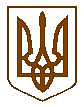 УКРАЇНАБілокриницька   сільська   радаРівненськогорайону Рівненськоїобласті(п’ятдесят восьма чергова сесія сьомого скликання)РІШЕННЯвід  25 лютого 2020 року                                                                             №1132Про внесення змін  до Програми соціально-економічного розвитку сіл Білокриницької сільської радина 2017-2020 рокиЗаслухавши інформацію заступника сільського голови О. Плетьонкистосовно необхідності внесення змін до Програми соціально-економічного розвитку сіл Білокриницької сільської ради на 2017-2020 роки, враховуючи необхідність внесення змін за вимогами часу та врахувавши пропозиції депутатського корпусу Білокриницької сільської радий позитивну тенденцію надходжень до місцевого бюджету, керуючись вимогами  Законів України «Про державне прогнозування та розроблення програм економічного і соціального розвитку України», п.22 ст. 26 Закону України «Про місцеве самоврядування в Україні»,  Державної стратегії регіонального розвитку на період до 2020 року, затвердженої постановою Кабінету Міністрів України №385 від 06.08.2014 р.,сесія Білокриницької сільської радиВИРІШИЛА:Інформацію заступника сільського голови взяти до відома.Внести запропоновані зміни до Програми соціально-економічного розвитку сіл Білокриницької сільської ради на 2017-2020 роки згідно додатку 1. Контроль за виконанням даного рішення покласти  голів постійних комісій: В. Дем’янчука, А. Плетьонку, О. Зданевич, О. Ящук та О.Морозюк. Заступник сільського голови                                                  Олена ПЛЕТЬОНКАДодаток до рішення сесії Білокриницької сільської ради  від 25.02.2020 р. №1132ВНЕСЕННЯ ЗМІН до Програми соціально-економічного розвитку на 2017-2020 роки по Білокриницькій сільській радіДоповнити розділ 1 «Житлово-комунальне і дорожнє господарство» на 2020рік пунктами:провести ремонт вуличного освітлення в с. Біла Криниця та                         с. Глинки, (заміна та монтаж на самоутримуючий ізолюючий провід);провести огляд електричних лічильників РОЕК;провести технічне обслуговування газових мереж закладів, які перебувають у комунальній власності територіальної громади                       (дошкільний навчальний заклад, будинок культури);Доповнити розділ 2 «Земельні відносини та землекористування» на 2020рік пунктами:виготовити проект землеустрою для будівництва та обслуговування об’єктів фізичної культури і спорту (ігрові майданчики) в с. Біла Криниця по вул. Радгоспна, 10, с. Біла Криниця по вул. Садова, с. Антопіль по вул. Київська;розробити проект землеустрою будівництва та обслуговування будівель закладів освіти в  с. Антопіль;розробити проект землеустрою для будівництва та обслуговування будівель закладів культурно-просвітницького обслуговування в с. Глинки.Доповнити розділ 3 «Освіта» на 2020рік пунктами:провести капітальний ремонт частини дворової території ДНЗ на                            вул. Грушевського, 1 в с. Біла Криниця Рівненського району Рівненської області;заправити та повірити вогнегасники;придбати миючи та дезінфікуючі засоби.Доповнити розділ 5 «Культура» на 2020рік пунктом:придбати металопластикові двері у підвальне приміщення будинку культури с. Біла Криниця.Доповнити розділ 6 «Охорона громадського порядку та захист населення» на 2020рік пунктами:надавати субвенцію Здолбунівському міжрайонному відділу Управління Служби безпеки України на придбання паливно-мастильних матеріалів та для зміцнення матеріально-технічної бази УСБУ в Рівненській області, для здійснення превентивних заходів, спрямованих на підвищення рівня захисту життя і здоров’я людей, громадської безпеки, охорони особливо важливих об’єктів та недопущення проявів тероризму;надавати субвенцію Управлінню Служби безпеки України на придбання паливно-мастильних матеріалів та для зміцнення матеріально-технічної бази УСБУ в Рівненській області, для здійснення превентивних заходів, спрямованих на підвищення рівня захисту життя і здоров’я людей, громадської безпеки, охорони особливо важливих об’єктів та недопущення проявів тероризму;надавати субвенцію Рівненському районному відділенню поліції Рівненського відділу поліції  ГУНП в Рівненській області для придбання паливно-мастильних матеріалів;придбати спеціалізований одяг та взуття працівникам і добровольцям місцевої пожежно-рятувальної команди;укомплектувати пожежний автомобіль, придбавши спецсигнал «Сирена», автомобільні шини та паливо-мастильні матеріали;застрахувати життя працівників і добровольців місцевої пожежно-рятувальної команди;застрахувати пожежний автомобіль, який перебуває у позиці;укомплектувати місцеву пожежно-рятувальну команду засобами та знаряддями праці, прибавши домкрат та комплекти ключів.Доповнити розділ 7 «Соціальний захист та зайнятість населення» на 2020рік пунктами:надати субвенцію управлінню соціального захисту населення районної державної адміністрації на відшкодування витрат за надані пільги громадянам пільгової категорії, які зареєстровані на території Білокриницької сільської ради, та які користувалися послугою зв’язку ПАТ «Укртелеком».Доповнити розділ 8 «Охорона здоров’я» на 2020рік пунктами:надати субвенцію комунальному підприємству «Рівненський районний центр первинної медико-санітарної допомоги» Рівненської районної ради на виконання робіт із врізки у стальний водопровід та підтримання експлуатаційної придатності систем пожежної сигналізації, оповіщення людей про пожежу та пожежного спостерігання, системи протипожежного захисту приміщень;надати субвенцію районному бюджету районної державної адміністрації на закупівлю ліків для хворих на цукровий діабет, громадянам, які зареєстровані на території Білокриницької сільської ради.Доповнити Програму соціально-економічного розвитку сіл Білокриницької сільської ради на 2017 – 2020 роки розділом 9 «Субвенції».Доповнити розділ 9 «Субвенції» на 2020рік пунктом:надати субвенцію фінансовому управлінню районної державної адміністрації для забезпечення діяльності фінансового управління та можливості своєчасного формування місцевих бюджетів та проведення експертиз рішень сільської ради на відповідність їх бюджетному законодавству;надати субвенцію управлінню житлово-комунального господарства, містобудування, архітектури, інфраструктури, енергетики та захисту довкілля районної державної адміністрації на виконання делегованих повноважень.Заступник сільськогоголови з питаньдіяльностівиконавчихорганівОлена  ПЛЕТЬОНКАПленарне засідання п’ятдесят восьмої чергової сесіїБілокриницької сільської ради сьомого скликання25  лютого  2020 року
ВІДОМІСТЬдля поіменного голосування з питання:«Про зміни до Програми соціально-економічного розвитку на 2017-2020 роки»Голосували:    «за» - 	12	                          «проти» - 	0	                          «утримався» - 	0	                          «не голосував» - 	0	Голова комісії                                        _______________              (О.Д. Морозюк)Секретар комісії                                    _______________              (М.П. Семенюк)Член комісії                                           _______________              (А.Д. Кравченко)№з/пПрізвище, ім’я, по батьковіЗаПротиУтри-мавсяНе приймав участь в голосуванні1.Гончарук Тетяна Володимирівназа2.Галябар Роман Олександровичвідсутній3.Власюк Світлана Андріївназа4.Данилюк Наталія Василівнавідсутня5.Семенюк Марія Петрівназа 6.Дем'янчук Віталій Григоровичза7.Зданевич Оксана Данилівназа8.Кисіль Тетяна Михайлівнавідсутня9.Панчук Ярослав Петровичвідсутній 10.Ящук Оксана Костянтинівнавідсутня11.Целюк Тетяна Лонгінівнавідсутня12.Плетьонка Андрій Васильовичза13.Вовчик Юрій Анатолійовичвідсутній14.Дубіч Анатолій Миколайовичвідсутній15.Захожа Інна Анатоліївназа16.Морозюк Оксана Дмитрівназа17.Денисюк Іван Миколайовичвідсутній18.Кравченко Алла Дмитрівназа19.Люльчик Валерій Федоровичза20.Клименко Тарас Володимировичза21.Ляшецька Надія Миколаївназа22.Ящук Олена АдамівнавідсутняВсього:Всього:12